Министерство образования и науки Российской ФедерацииФедеральное государственное бюджетное образовательное учреждение высшего профессионального образования «Комсомольский-на-Амуре государственный технический университет»ТЕХНИЧЕСКИЙ ПАСПОРТ УЧЕБНОЙ ЛАБОРАТОРИИлаборатория механики грунтов и почвоведения(название лаборатории)Факультет кадастра и строительства, кафедра «Кадастры и техносферная безопасность»(принадлежность (факультет/институт, кафедра))2022Общая информация1.1 Место расположения учебной лаборатории: 	помещение в цокольном помещении первого корпуса университета, аудитория   22         .1.2 Технический руководитель учебной лаборатории (заведующий лабораторией): 	заведующий лабораториями СиА Минчуков В.М.							(Ф.И.О., должность)1.3 Назначение, цели функционирования учебной лаборатории: 	проведение лабораторных испытаний, исследование  основныx свойств и характеристик грунтов.  Перечень оборудования учебной лаборатории:Характеристики оборудования представлены в приложении к техни-ческому паспорту учебной лаборатории.Мебель, установленная в учебной лаборатории:1.6  Кадровый потенциал учебной лаборатории:Образовательная деятельность учебной лаборатории2.1 РасписаниеЗанятия в лаборатории проводятся согласно расписанию, утвержденному в установленном порядке.Дополнительные занятия:2.2 Перечень дисциплин и лабораторных работ, закрепленных за лабораторией:2.3  Перечень информационно-демонстрационных стендов и учебно-наглядных пособий  лаборатории:2.4 Перечень информационно-демонстрационных стендов учебной лаборатории:2.5 Перечень нормативно-технической документации, представленной  в лаборатории (инструкции по работе с оборудованием, паспорта на оборудование, акты на внедрение оборудования):3 Техника безопасности4 Перспективный план развития лаборатории на 5 лет5 Планировка помещения и расположение стационарного оборудования представлены на рисунке 1.Рисунок 1 - Планировка помещенияУсловные обозначения: 1 – лаборатория, 2- препараторская, 3 – вешалка, 4 – стеллажи для лабораторной посуды, 5 – стол для лабораторной посуды, 6 – раковина, 7- экран, 8- стулья, 9- столы, 10- консоль, 11- весы ВНЦ-2, 12- прибор компрессионный напольный для 4-х образцов, 13- прибор компрессионный напольный для одного образца, 14- потолочный проектор BENQ, 15- стойка с УНП (плакаты), 16- шкаф, 17- доска аудиторная, 18- сейф, 19- электрощит, 20- полки книжные, 21- весы ВЛКТ-500г, 22- сушильный шкаф, 23- прибор компрессионный настольный ПКП-10, 24- ящик с песком, 25- огнетушитель.5.1  Параметры помещения учебной лаборатории на основании дан-ных БТИ:Количество помещений: ____2_____Площадь помещений (м2): помещение 1-  41,9 м2, помещение 2- 19,1 м2.    Количество окон: помещение 1: 2  шт., помещение 2: 1 шт.  Количество дверей: помещение 1: 2  шт., помещение 2: 1  шт.5.2  Дополнительные сведения:Количество и тип осветительных приборов:_6  штук люминесцентных светильников  по 2 лампы мощностью 80Вт, лампы ЛБ-80(лампы накаливания, люминесцентные лампы типа ЛБ или компактные люминесцентные лампы (КЛЛ))Материал, которым покрыты (отделаны):потолок_____железобетонные плиты перекрытия, полы         бетонные, покрыты линолеумом; стены         побелка, покраска.РазработчикЗаведующий лабораторией	____________	Минчуков ВМподпись	(Ф.И.О)«___»__________ 2022 г.Приложение к техническому паспорту.Характеристики оборудования лаборатории механики грунтов и почвоведения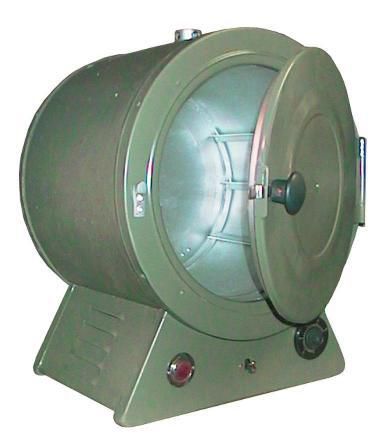                                                                   Сушильный шкаф ШСУ-М   Электроприбор предназначен для проведения работ, связанных с сушкой, стерилизацией, определением влажности материалов и для других работ, проведение которых не требует нагрева свыше 200 С.Технические характеристики сушильного шкафа ШСУ-М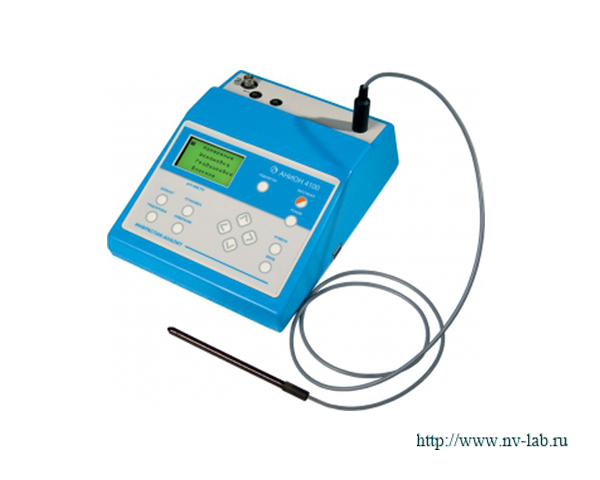                Анализатор жидкостный лабораторный Анион 4100Основные технические характеристики1. Потенциометрический канал1.1. Диапазон измерения электродвижущей силы (ЭДС) электроднойсистемы. мВ...................... от минус 2000 до 2000 с дискретностью 1 и 0,1 мВ.1.2. Предел допускаемой основной абсолютной погрешности измерения ЭДС, мВ .........± 2.1.3. Диапазон измерения рН (рХ), ед. рН.....т минус 2 до 14 с дискретностью 0,01 и 0,001 ед. рН (рХ).1.4. Предел допускаемой основной абсолютной погрешности измерения рН (рХ), ед. рН .................................................................................+ 0,02.1.5. Диапазон вводимых значений координаты рНи (рХи) изопотенциальной точки электродной системы - от О до 10 ед. рН (рХ).1.6. Диапазон работоспособности автоматической температурной компенсации (АТК) результатов измерений рН, ............. от О до 60.1.7. Предел допускаемой абсолютной погрешности АТК результатов измерений рН, ед. рН..........................................................................................+ 0,04.2. Кондуктометрический канал2.1. Постоянная К датчика комбинированного выносного (ДКВ-1) должна быть в пределах..................................................................................................1 + о,2.2.2. Диапазоны измерения удельн. электрической проводимости (УЭП)- от 10"' См/м до 10 См/м;- от 0,3-10" См/м до 1 См/м.2.3. Диапазоны измерения степени минерализации в пересчёте на хлористый натрий (CNaci):- от 0,5 мг/л до 20 г/л;         - от 0,2 мг/л до 2 г/л.2.4.Предел допускаемой основной относительной пофешности измерения УЭП, %..............+ 2(но не менее значения нижнего предела диапазона измерения).2.5. Предел допускаемой относительной погрешности АТК результатовизмерений УЭП, %...................................................................................................... \(но не менее значения нижнего предела диапазона измерения).2.6. Предел допускаемой относительной погрешности измерения степени минерализации в пересчёте на хлористый натрий, % .....± 3(но не менее значения нижнего предела диапазона измерения).3. Ампсрометрический канал3.1. Диапазон измерения концентрации растворённого кислорода- от О до 20 мг\дм' с дискретностью:- 0,001 мг\дм' для канала повышенной чувствительности;- 0.01 мг\дм- для канала нормальной чувствительности.3.2. Предел допускаемой основной абсолютной погрешности измерения концентрации растворённого кислорода, в диапазонах: - от О до 2 MrW ............................................................................± 2 мкг\дм- ;- от 2 до 10 MrW .........±- от 10 до 20 мг\дм' .....± 0,2 мг\дм-.3.3. Диапазон измерения процента насыщения жидкости кислородом - от О % до 200 % с дискретностью:- 0.01 % для каналов повышенной чувствительности;- 0,1 % для каналов нормальной чувствительности.3.4. предел допускаемой абсолютной погрешности измерения процента насыщения жидкости кислородом, в диапазонах- от О до 20 %...........................................................................................±0,2 %;- от 20 до 100%......................................................................................± Ь0%.3.5. Предел допускаемой абсолютной погрешности АТК результатов измерений:концентрации растворённого кислорода, мг/л.......................................± 0,1;процента насыщения жидкости кислородом, %......................................± U0.4. Канал измерения температуры4.1. Диапазон измерения температуры, С:- датчиком ДКВ-1..............................................................................от О до 50;- датчиком ДТ 3...............................................................................-от О до 40;- датчиком ДТ 1................................................................................от О до 100.4.2. Предел допускаемой основной абсолютной погрешности измерения температуры, .................................................................................± 0,3-5. Канал измерения абсолютного атмосферного давления5.1. Диапазон измерения...................от 84 до 106 кПа (630 - 800 мм рт.ст.).5.2. Предел допускаемой абсолютной погрешностиизмерения, кПа (мм рт.ст.)...........................................................................± 0,5 (3,5).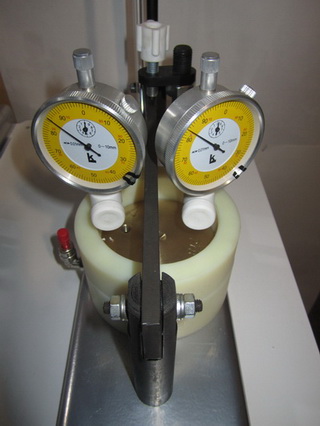 ПКП-10Технические характеристики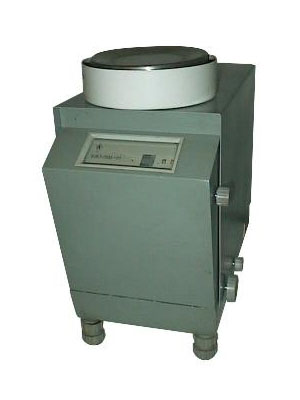 Весы лабораторные ВЛКТ- 500г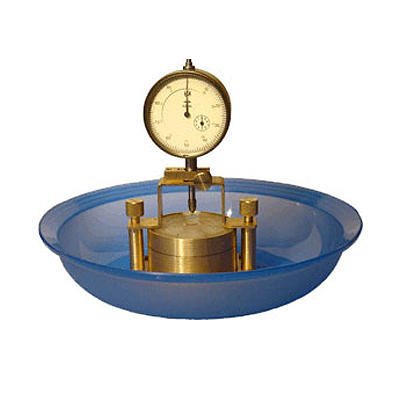 ПНГ-1Назначение прибора:Предназначен для определения свободного набухания глинистых грунтов природного и нарушенного сложения, не содержащих гравийных включений размером свыше 5 мм, по ГОСТ 12248-2010.Для определения характеристик набухания используют величину относительного набухания δ = Δh/h, где Δh - приращение высоты образца по показаниям индикатора, мм; h - начальная высота образца, равная высоте кольца для отбора проб, мм.Технические характеристики: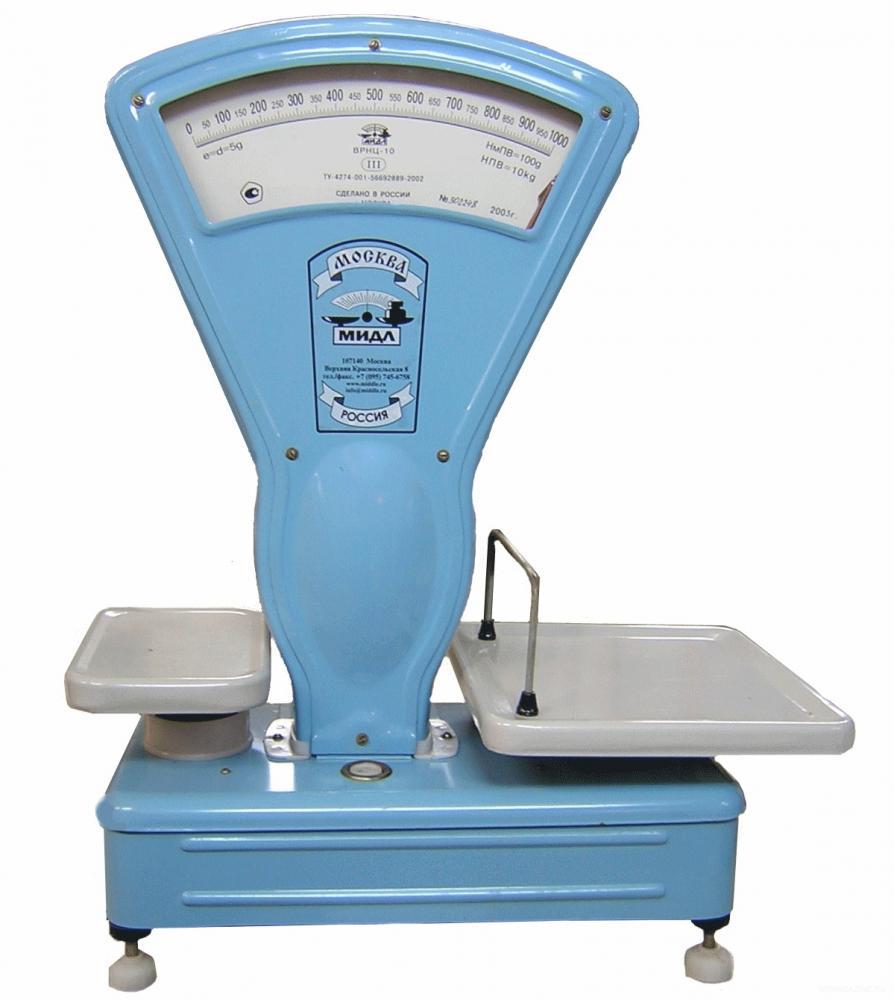                                         Весы ВНЦ-2Масса, кг: 11,2; Наибольший предел взвешивания, г: 2000; Наименьший предел взвешивания, г: 10; Порционная шкала, г: 200; Размеры платформы, д х ш, мм: 230х230; Погрешность, г: 2;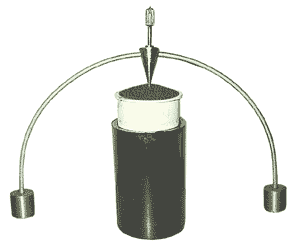                              Прибор ППГ-1 Прибор предназначен для определения нижней границы текучести грунтов.ТЕХНИЧЕСКИЕ ХАРАКТЕРИСТИКИ Угол при вершине конуса - (30±1) град.Отклонение оси конуса от вертикали ±1 град.Расстояние от вершины конуса до риски - (10 ±0,18) мм.Габаритные размеры прибора - не более 130х190х716 мм.Масса прибора - (76 ±0,2) г.Средний срок службы - 10 летРазмер: 190х136х16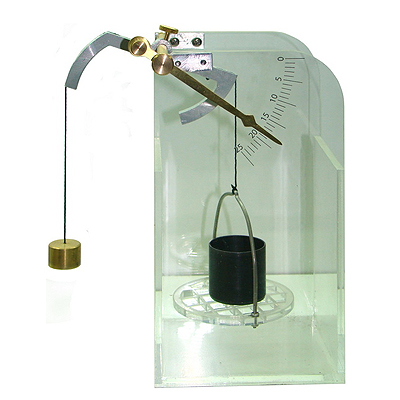 ПРГ-1Прибор ПРГ-1 предназначен для получения лабораторных данных скорости и характера размокания грунтов (распада образца грунта под воздействием воды без нормирования точности по РСН 51-84(приложение 8) с ненарушенной структурой при естественной влажности и с нарушенной структурой.Технические характеристики: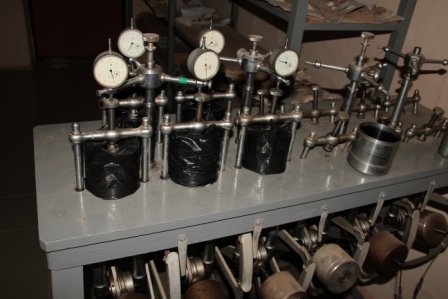 Прибор компрессионный напольныйПлощадь поперечного сечения образца,  см2 - 60Высота образца, см  - 2,5Сжимающее давление на образец, МПа  - 0,006…0,8Габариты, мм:— длина 710— ширина 510— высота 1180Масса с грузами, кг  -  106№п/пНаименование оборудованияМодель Год выпускаИнвентарный номерОтметка о работоспособ-ности1 Анализатор жидкостиАнион 41002013б/нработоспособен2Прибор компрессионныйПКП-102012б/нработоспособен3Прибор определения размокаемости грунтаПРГ-1Ф2012б/нработоспособен4Прибор для определения текучести грунтовППГ-12014б/нработоспособен5Прибор для опредления набухания грунтовПНГ-12014б/нработоспособен6прибор компрессионный напольныйПК-1Ф1990б/нработоспособен7ВесыВНЦ-21990б/нработоспособны8ВесыВЛКТ-500г1996б/нработоспособны9Cушильный шкаф ШСУ-М1997б/нработоспособен№п/пНаименованиеКоличествоПримечания1стеллажи52стол для лабораторн. посуды13стулья214столы135шкафы26сейф17полки1 компл№п/пФ.И.О.ДолжностьОбразованиеКонтактная информация1Коротеева Л.И.доцент, кандидат технических науквысшее11-032Борзова О.Н.ст. преподавательвысшее       11-03УчебныйИнформация о дополнительных занятияхИнформация о дополнительных занятияхИнформация о дополнительных занятияхУчебныйУчебныйОснование проведениягодНазвание занятияРасписаниеОснование проведениягодНазвание занятияРасписаниезанятийзанятий№ДисциплинаНаименование лабораторных работНазвание методических инструкцийПримечание1Механика грунтовОпределение плотности грунта методом режущего кольцаОпределение физических характеристик глинистых грунтов. Методические указания к лабораторным работам по курсу «Механика грунтов» для подготовки бакалавров по направлению «Строительство»  очной, заочной и очно-заочной форм обучения (сост. О.Н. Борзова. – Комсомольск-на-Амуре : ФГБОУ ВПО «КнАГТУ», 2013. – 10 с.)2Механика грунтовОпределение влажности грунта методом высушивания до постоянной массыОпределение физических характеристик глинистых грунтов. Методические указания к лабораторным работам по курсу «Механика грунтов» для подготовки бакалавров по направлению «Строительство» очной заочной и очно-заочной форм обучения (сост. О.Н. Борзова. – Комсомольск-на-Амуре : ФГБОУ ВПО «КнАГТУ», 2013. – 10 с.)3Механика грунтовОпределение характерных влажностей пылевато-глинистых грунтовОпределение физических характеристик глинистых грунтов. Методические указания к лабораторным работам по курсу «Механика грунтов» для подготовки бакалавров по направлению «Строительство» очной заочной и очно-заочной форм обучения (сост. О.Н. Борзова. – Комсомольск-на-Амуре : ФГБОУ ВПО «КнАГТУ», 2013. – 10 с.)4Механика грунтовОпределение гранулометрического состава глинистого грунта методом отмучиванияОпределение физических характеристик глинистых грунтов. Методические указания к лабораторным работам по курсу «Механика грунтов» для подготовки бакалавров по направлению «Строительство» очной заочной и очно-заочной форм обучения (сост. О.Н. Борзова. – Комсомольск-на-Амуре : ФГБОУ ВПО «КнАГТУ», 2013. – 10 с.)5Механика грунтовОпределение гранулометрического состава песчаных грунтов ситовым методомОпределение физических характеристик песчаных грунтов. Методические указания к лабораторным работам по курсу «Механика грунтов» для подготовки бакалавров по направлению «Строительство» очной заочной и очно-заочной форм обучения (сост. О.Н. Борзова. – Комсомольск-на-Амуре : ФГБОУ ВПО «КнАГТУ», 2013. – 12 с.)6Механика грунтовОпределение плотности частиц незасоленных грунтовОпределение физических характеристик песчаных грунтов. Методические указания к лабораторным работам по курсу «Механика грунтов» для подготовки бакалавров по направлению «Строительство» очной заочной и очно-заочной форм обучения (сост. О.Н. Борзова. – Комсомольск-на-Амуре : ФГБОУ ВПО «КнАГТУ», 2013. – 12 с.)7Механика грунтовОпределение плотности песчаного грунтаОпределение физических характеристик песчаных грунтов. Методические указания к лабораторным работам по курсу «Механика грунтов» для подготовки бакалавров по направлению «Строительство» очной заочной и очно-заочной форм обучения (сост. О.Н. Борзова. – Комсомольск-на-Амуре : ФГБОУ ВПО «КнАГТУ», 2013. – 12 с.)8Механика грунтовВычисление производных физических характеристик и определение наименования песчаного грунтаОпределение физических характеристик песчаных грунтов. Методические указания к лабораторным работам по курсу «Механика грунтов» для подготовки бакалавров по направлению «Строительство»  очной заочной и очно-заочной форм обучения (сост. О.Н. Борзова. – Комсомольск-на-Амуре : ФГБОУ ВПО «КнАГТУ», 2013. – 12 с.)9Механика грунтовОпределение коэффициента фильтрации песчаного грунта Методические указания к лабораторным работам по курсу «Механика грунтов» для подготовки бакалавров по направлению «Строительство» очной заочной и очно-заочной форм обучения (сост. О.Н. Борзова. – Комсомольск-на-Амуре : ФГБОУ ВПО «КнАГТУ», 2013. – 7 с.)10Механика грунтовКомпрессионные испытания грунтовМетодические указания к лабораторным работам по курсу «Механика грунтов» для подготовки бакалавров по направлению «Строительство»  очной заочной и очно-заочной форм обучения (сост. О.Н. Борзова. – Комсомольск-на-Амуре : ФГБОУ ВПО «КнАГТУ», 2013. – 8 с.)11Состав и свойства почвГранулометрический состав пород и почвМетодические указания к лабораторным работампо дисциплине «Почвоведение» 2013 г.12Состав и свойства почвМорфологические признаки почвенного профиляМетодические указания к лабораторным работампо дисциплине «Почвоведение» 2013 г.13Состав и свойства почвВодные свойства и водный режим почвМетодические указания к лабораторным работампо дисциплине «Почвоведение» 2013 г.14Состав и свойства почвПоглотительная способность почвМетодические указания к лабораторным работампо дисциплине «Почвоведение» 2013 г.15Состав и свойства почвОбщие физические свойства почвыМетодические указания к лабораторным работампо дисциплине «Почвоведение» 2013 г.16Состав и свойства почвФизико-механические свойства почвыМетодические указания к лабораторным работампо дисциплине «Почвоведение» 2013 г.17Состав и свойства почвКислотность почвМетодические указания к лабораторным работампо дисциплине «Почвоведение» 2013 г.Наименование Краткая характеристика,ПримечаниеНаименование предназначение стендаПримечаниепредназначение стенда1УНП (плакаты)Почвоведение2УНП (плакаты)Грунтоведение3УНП (плакаты)Механика грунтов4УНП (плакаты)Основания фундамента5УНП (плакаты)Городской кадастр6УНП (плакаты)Геоинформационные системыНаименование стендаКраткая характеристика,предназначение стендаПримечаниеПВМ Core-2демонстрационное оборудованиепроектор BENQдемонстрационное оборудованиеэкрандемонстрационное оборудованиеНаименованиеАвторГод издании  яКоличествоНаименованиеАвтор/переизданияКоличество/переиздания1Руководство по эксплуатации Анион 4100НПП Инфраспак201312Руководство по эксплуатации ПКП-10КТП «Старт»201213Паспорт и тех. описание ПРГ-1Ф14Шкаф сушильный. Паспорт и руководство по эксплуатацииОАО Смоленское СКТБ СПУ1Наименование инструкцииНомерДатапо ОТ и ТБинструкцииутвержденияинструкция для работающих в лаборатории      353-201711.08.2017инструкция по охране труда при работе с сушильным шкафом348-201717.05.2017№ п/пЧто планируетсяСрокиОтметка об исполнении1Закупка сдвигового прибора для определения прочностных характеристик2017-20192Закупка стабилометра2017-2019Полезный объем камеры, лне менее 10Максимальная температура, С130130Время нагрева раб. камеры до 200 С при температуре воздуха +5 - +20 °С, минне более 90не более 90Потребляемая мощность макс, Вт800800Питание, В/Гц220/50220/50Габаритные размеры , мм270х260х365270х260х365Размеры рабочего пространства камеры , мм240х240240х240Площадь поперечного сечения образца, кв. см50Высота образца, мм23Соотношение нагрузок1:2Соотношение плеч рычагов1:25Точность измерения деформации грунта, мм0,01Приложение нагрузкиступенчатоеМасса прибора без грузовГабариты (ДхШхВ), см45х12х1.1Технические характеристикиТехнические характеристикиНаибольший предел взвешивания:500 гКласс точности:4Цена деления шкалы:1гПогрешность взвешивания, мг:+-10Размер платформы, мм:130370х210х320Габаритные размеры весов, мм:370х2100х320Масса весов, кг:19Внутр. диаметр рабочего кольца и вкладыша, мм56,5±0,1Высота рабочего кольца, мм22 -о,зУгол заточки наружного режущего края рабочего кольца, град.28+2Габаритные размеры в рабочем состоянии, мм140x140x150Масса прибора без упаковки не более, кг0,7Диаметр рамки, мм74Емкость корпуса прибора, л0,81Масса, кг0,53Габаритные размеры, мм180х100х130